Тема: Программное обеспечение ПК.Цели: рассмотреть виды программного обеспечения, дать им характеристику.Ход работы:Теоретические сведения: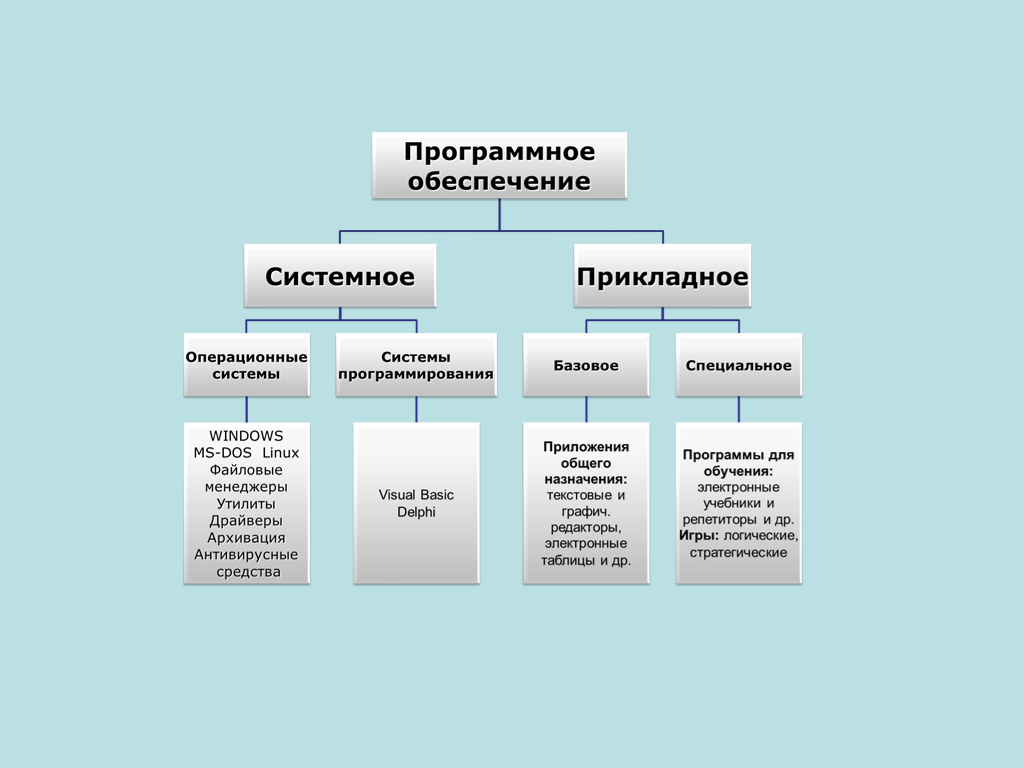 Программы,  работающие на компьютере, можно разделить:-  прикладные программы, непосредственно обеспечивающие выполнение необходимых пользователям работ: редактирование текстов, рисование картинок, обработка информационных массивов и т. д.;-  системные программы, выполняющие различные вспомогательные функции, например создание копии используемой информации, выдачу справочной информации о компьютера, проверку работоспособности устройств компьютера и т. д.;Программное обеспечение (англ. software) – это совокупность программ, обеспечивающих функционирование компьютеров и решение с их помощью задач предметных областей. Операционной системой называется совокупность системных программ, предназначенных для выполнения операций по вводу-выводу информации, а также управления процессом обработки информации. Файловые менеджеры позволяют выполнять – операции над файлами (копирование, перемещение, удаление и т.д), а так же архивацию и разархивацию файлов.Утилиты - это особый класс программ, предназначенный для обслуживания компьютера и операционной системы.Архиваторы - программы позволяющие «сжимать» файлы при создании копий, в несколько раз уменьшают размер архивируемого файла.Антивирусные программы- это программы предназначенные для предотвращения заражения компьютера вирусом,  а так же для ликвидации последствий их деятельности.Текстовые редакторы -это программы, предназначенные  для создания, редактирования и просмотра текстовых документов.СУБД - это комплекс программных средств, предназначенных для создания структуры новой базы, наполнения ее содержимым, редактирования содержимого и визуализации информации.Программы предназначенные для разработки презентаций:MS PowerPointЛицензионные программы продаются в виде коробочных дистрибутивов: CD-диски + руководство пользователя (+гарантийное обслуживание).Условно бесплатные программы: версия программы с ограниченным сроком действия или с ограниченными функциональными возможностями.Свободно распространяемые программы: Новые недоработанные версии.Программные продукты, являющиеся частью новых технологий.Дополнение к ранее выпущенным программам.Драйверы к новым устройствам или улучшенные драйверы к уже существующим.Практическое задание:Найти в интернете  историю появления языков программирования высокого и низкого уровня (запишите в тетрадях).Найдите и запишите название программ для обучения и их назначение. 